ИНФОРМАЦИЯО защите трудовых прав гражданТрудовые права  граждан являются основополагающими,  и  их соблюдение всеми субъектами трудовых правоотношений показывает фактическое положение дел с правовым статусом личности  в государстве.Право на труд  включает в себя целый   комплекс  прав граждан в сфере трудового законодательства: право зарабатывать на жизнь работой по своему выбору; право на получение  заработной платы; право на  безопасные условия труда; право на получение гарантированных  законодательством мер государственной поддержки в   сфере реализации трудовых прав и т.д.В случае, если Вы считаете, что Ваши трудовые права нарушены, Вы вправе обратиться в прокуратуру Курманаевского района с устным или письменным заявлением. Каждое обращение на имя прокурора района не останется без детальной проверки. Обратиться можно по телефонам 2-11-62 (прокурор района Шариков Антон Сергеевич),  2-13-10 (старший помощник прокурора района Василевич Иван Анатольевич),  либо лично по адресу с. Курманаевка, ул. Крестьянская 8.Прокурор района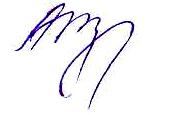 советник юстиции                                                                                    А.С. ШариковИ.А. Василевич, тел. 2-13-10ПРОКУРАТУРАРоссийской ФедерацииПРОКУРАТУРАОРЕНБУРГСКОЙ ОБЛАСТИПРОКУРАТУРАКУРМАНАЕВСКОГО РАЙОНАул. Крестьянская, 8, с. Курманаевка, 461060тел./факс (35341) 2-13-55  ПРОКУРАТУРАРоссийской ФедерацииПРОКУРАТУРАОРЕНБУРГСКОЙ ОБЛАСТИПРОКУРАТУРАКУРМАНАЕВСКОГО РАЙОНАул. Крестьянская, 8, с. Курманаевка, 461060тел./факс (35341) 2-13-55  ПРОКУРАТУРАРоссийской ФедерацииПРОКУРАТУРАОРЕНБУРГСКОЙ ОБЛАСТИПРОКУРАТУРАКУРМАНАЕВСКОГО РАЙОНАул. Крестьянская, 8, с. Курманаевка, 461060тел./факс (35341) 2-13-55  ПРОКУРАТУРАРоссийской ФедерацииПРОКУРАТУРАОРЕНБУРГСКОЙ ОБЛАСТИПРОКУРАТУРАКУРМАНАЕВСКОГО РАЙОНАул. Крестьянская, 8, с. Курманаевка, 461060тел./факс (35341) 2-13-55  Директору Курманаевскогофилиала ГУП «РИА Оренбуржье»Пачиной Л.В.Главам МО Курманаевского района31.05.201931.05.2019№40-1-2019Директору Курманаевскогофилиала ГУП «РИА Оренбуржье»Пачиной Л.В.Главам МО Курманаевского районана №Директору Курманаевскогофилиала ГУП «РИА Оренбуржье»Пачиной Л.В.Главам МО Курманаевского района